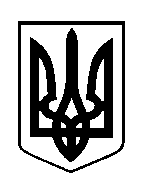 ШОСТКИНСЬКА РАЙОННА РАДАВОСЬМЕ  СКЛИКАННЯСЬОМА  СЕСІЯРІШЕННЯм. Шостка30 червня 2021 рокуПро стан виконання на території Шосткинського  району  Указу Президента України від 18 березня 2015 року № 150/2015 «Про додаткові заходи  щодо  соціального  захисту учасників антитерористичної операції»Розглянувши інформацію «Про стан виконання на території Шосткинського району Указу Президента України від 18 березня 2015 року      № 150/2015 «Про додаткові заходи щодо соціального захисту учасників антитерористичної операції», керуючись статтею 43 Закону України «Про місцеве самоврядування в Україні», районна  рада ВИРІШИЛА:Інформацію «Про стан виконання на території Шосткинського району Указу Президента України від 18 березня 2015 року № 150/2015 «Про додаткові заходи щодо соціального захисту учасників антитерористичної операції»     взяти до відома.Голова									В.Сокол